Delta 8 Edibles: What are the Different Types of Edibles to TryBecause of its enhanced potency and health advantages, Delta 8 has gotten a lot of attention lately among customers. The psychoactive effects are milder as compared to Delta 9 THC, and it provides a less nervous psychedelic experience. Because of its widespread use, Delta 8 is now available in a variety of formats, with one particularly unique product being the Delta 8 Edible Gummies.According to research, there are a number of advantages to using gums that contain traces of this extremely potent chemical. Pain can be relieved, hunger can be increased, and anxiety, sadness, and cancer-related symptoms can be reduced when using a balanced form of THC. Despite the fact that candies are often low-key and simple to consume, there are occasions when they may go horribly wrong, particularly if you are novice and trying these delicacies for the first time. You should ask yourself the following questions before experimenting with Delta 8 cuisine if you are new to the world of Delta 8.What Exactly Are The Components In It?Before ingesting Delta 8 gummy candies, it is important to understand the components that are contained within the product. Examine the ingredients to see whether they include cannabis flowers or cannabis concentrates. In addition, if it includes concentrates, look into the technique of extraction.The gum known as Delta 8 THC gum is now available in a variety of flavors and styles, including vegan options. If you are following a vegan diet, you should look to see if the item contains gelatin. If you're going through the components and come across names that you don't recognize, you should proceed with caution.How much should I Take?While Delta 8 Gummies are simple to eat, it takes a significant length of time for them to begin working on your body. In order to go through the process quickly, you may wind up eating too much, which might eventually spoil your experience. To begin, start with a 5 milligrams serving and monitor your body's response before increasing your dose or consuming additional sweets.In the cannabis concentrate used in the production of gummy sweets, it's conceivable that propylene glycol is included. It's also conceivable that this component isn't stated on the product label in any way shape or form. In certain cases, it is conceivable that the vendors utilised sources that were extracted using ethanol, propane, or butane as solvents.These are old extraction processes that have been linked to certain health issues. Propane and butane are mostly gases; therefore they should not be ingested in any quantity. CO2 extraction is a safer and more environmentally friendly method of extraction. So, before you consume D-8 gum, make sure you use a safe extraction technique.What Is The Ingredient's Source Of Manufacture?Due to the fact that the cannabis sector has just recently gained traction in the public consciousness, there is no quality control for Delta 8 edibles like gummy sweets. It is critical to understand if the gums are manufactured from high-quality grass or from plants that have been exposed to a high concentration of pesticides. Check to see if the information comes from a reputable source. Before purchasing Delta 8 Gummies from a vendor, research the company and the product by reading online reviews and testimonials.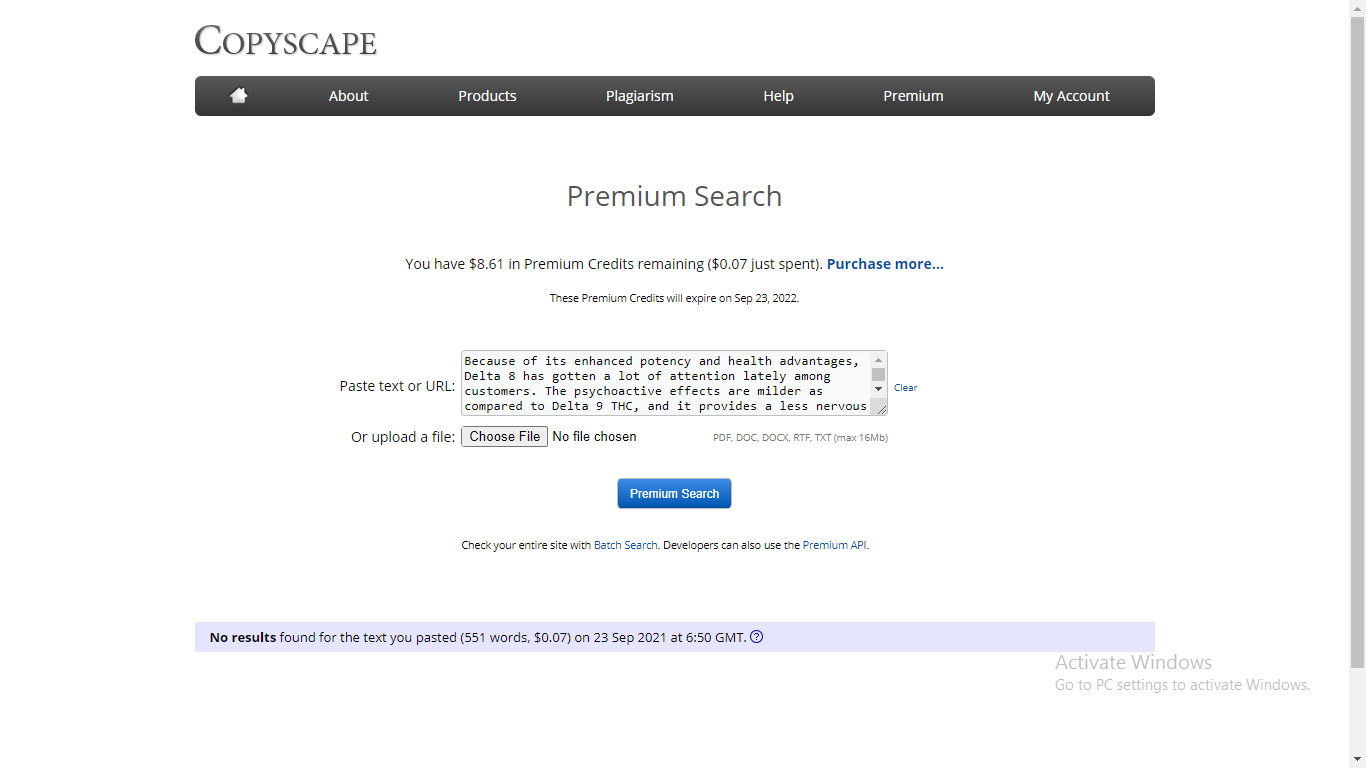 